  1.  Hoist the vehicle safely.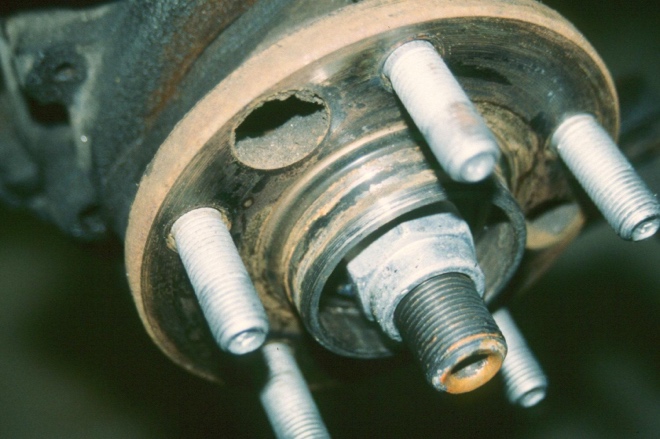   2.  Remove all four wheels.  3.  Carefully inspect the wheel studs for 	     excessive rust or damage.      		LF = OK   NOT OK   Describe fault ______________________		RF = OK   NOT OK   Describe fault ______________________		LR = OK   NOT OK   Describe fault ______________________		RR = OK   NOT OK   Describe fault ______________________  4.  Clean the threads using a stiff wire brush.CAUTION:  Many vehicle manufacturers specify that grease or oil should not be used on the threads of wheel studs.  If a lubricant is used on the threads, the lug nuts could loosen during vehicle operation, which could cause a wheel to fall off resulting in a collision and possible personal injury.  5.  Worn or damaged studs should be replaced.  Check the service information for the 	     specified procedure for replacing wheel studs on the vehicle being serviced.		__________________________________________________________________  6.  Which stud(s) were replaced? _____________________________________ 